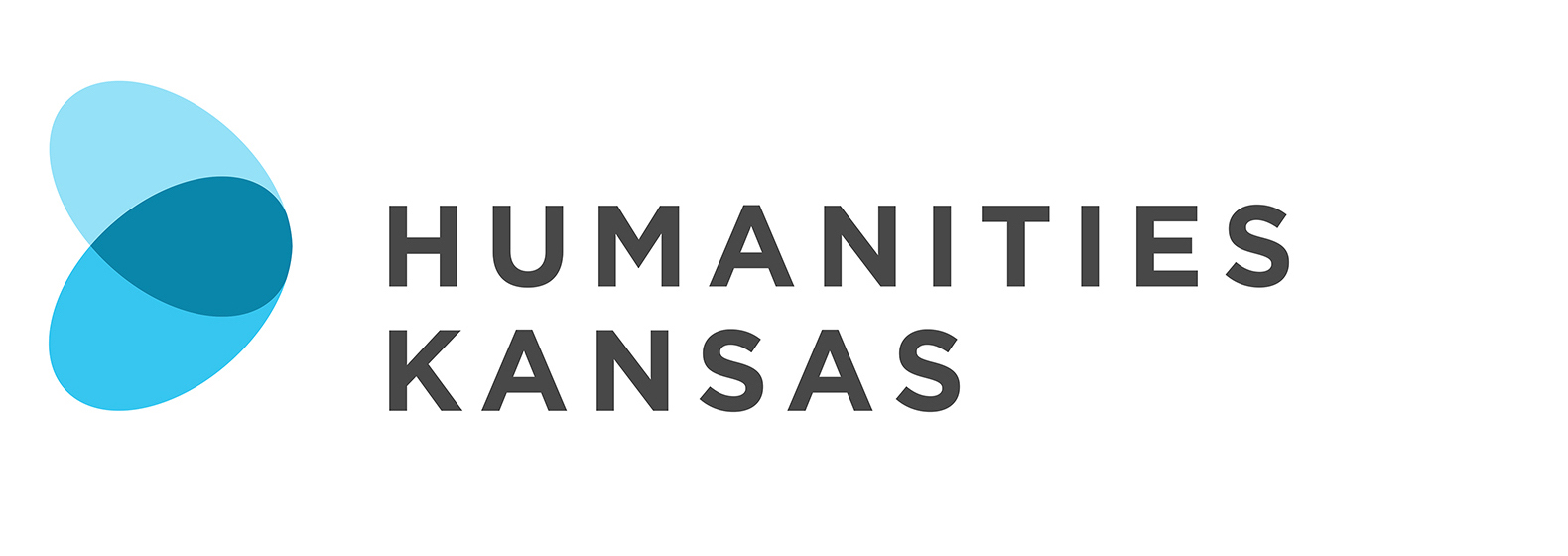 INTRODUCING YOUR SPEAKERBelow is a script you may follow to introduce your speaker. You are welcome to change it to best suit your needs—but remember to give Humanities Kansas credit for supporting the event.Welcome to the [YOUR ORGANIZATION]. I am [YOUR NAME].Today we are pleased to welcome Aaron Brown for his presentation, “William Stafford: Poetry, Politics, & Place.”Our program is brought to us by Humanities Kansas, an independent nonprofit spearheading a movement of ideas to empower the people of Kansas to strengthen their communities and our democracy. So we may all enjoy the program, please take a moment to turn off any cell phones.Aaron Brown is a published novelist and poet as well as a teacher of writing at Sterling College. He is the author of “Winnower,” a collection of poems that explores his memories in and after his life growing up abroad. Additionally, Aaron has a publish poetry collection called Acacia Road, which explores his memories growing up in Chad, Africa. He has written a published novella, “Bound,” and has writing featured in over twenty publications. Aaron joined the Humanities Kansas Speakers Bureau in 2018.Please welcome Aaron Brown.